Resolución #287Resolución #287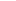 